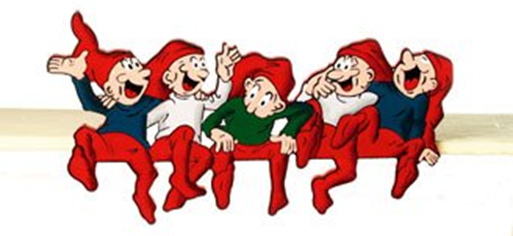 Hej Junior og forældreVi er klar på en Juletur med juniorerne lørdag d. 21. og søndag d. 22. januar. Forældrene SKAL blive hjemme, selvom vi ved, hvor meget I vil med.Lørdag går vi fra vores hytte på 'Frydenborgvej 23, 3400 Hillerød' kl. 10:00 til Holbo spejdernes hytte på adressen 'Ved Skoven 8, 3200 Helsinge’. Hvor vi slutter Søndag den 22/1 kl. 11.00Da vi skal gå til Helsinge med alt vores eget  grej er det vigtigt at pakke i en rygsæk hvor alt kan være i og som sidder godt på ryggen. Her er hvad i skal have med: Sovepose UnderlagNattøj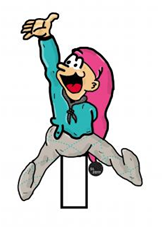 LampeTøj til weekendens vejrUnderbukserSokkerInde skoDrikkedunkNissehueMadpakke med frokost til turenPakke til pakkeleg, som skal koste ca. 25DKKHvis i er i tvivl kan i kigge i Ilden Side 70.Gør os endelig opmærksomme, hvis der er nogen, som ikke må spise noget bestemt.Der er mulighed for at sove udenfor i shelter til dem, der har lyst.Vi glæder os meget til at se jer. Følg linket og tilmeld dig før din spejder kammerat. Hilsen Juniorlederne